Tárgytematikák letöltése a hallgatói webenMagyar nyelvű tárgytematikák nyomtatásaHallgatók számára a tárgytematika a „Tárgyak” / „Felvett tárgyak” menüponton, a „Lehetőségek” (+jel) / Tárgytematika letöltése linkkel érhető el. Ez a menüpont kizárólag a feltöltött és elfogadott tárgytematika esetén aktív.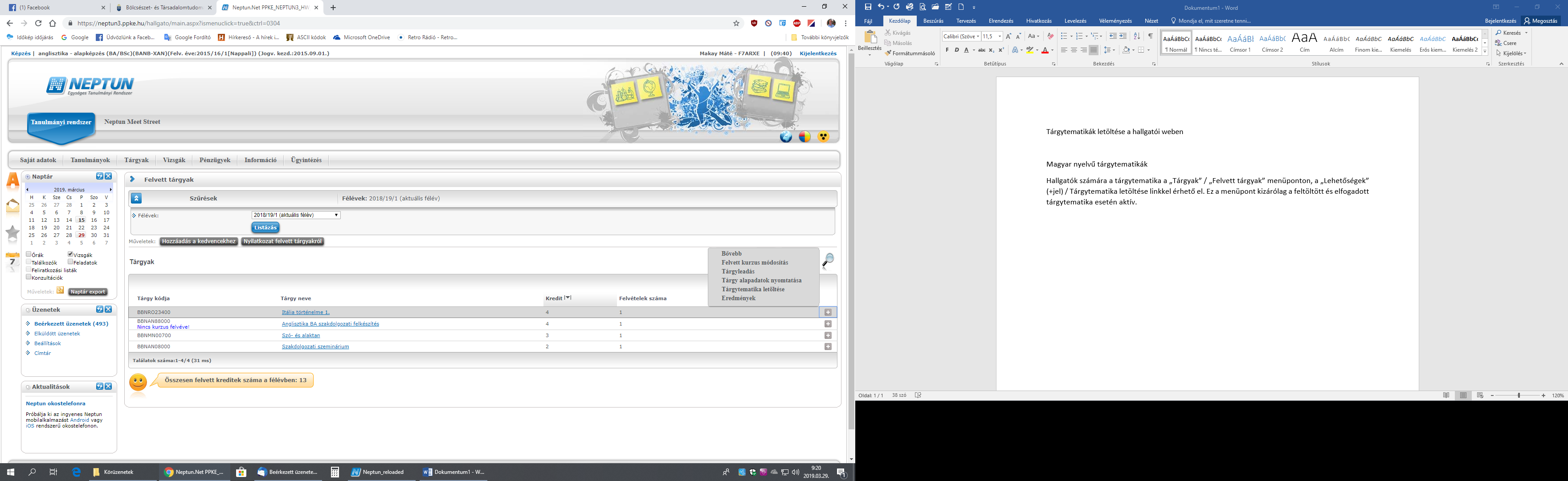 Angol nyelvű tárgytematikák nyomtatásaBelépéskor a Neptun nyelvét át kell váltani angolra (az Azonosító feletti zászlóval) és így a Subjects / Registered subjects felületen, a kiválasztott tárgy során állva a jobb oldali + jelet kinyitva, a Download syllabus menüpontot választani. Ez a menüpont kizárólag a feltöltött és elfogadott tárgytematika esetén aktív.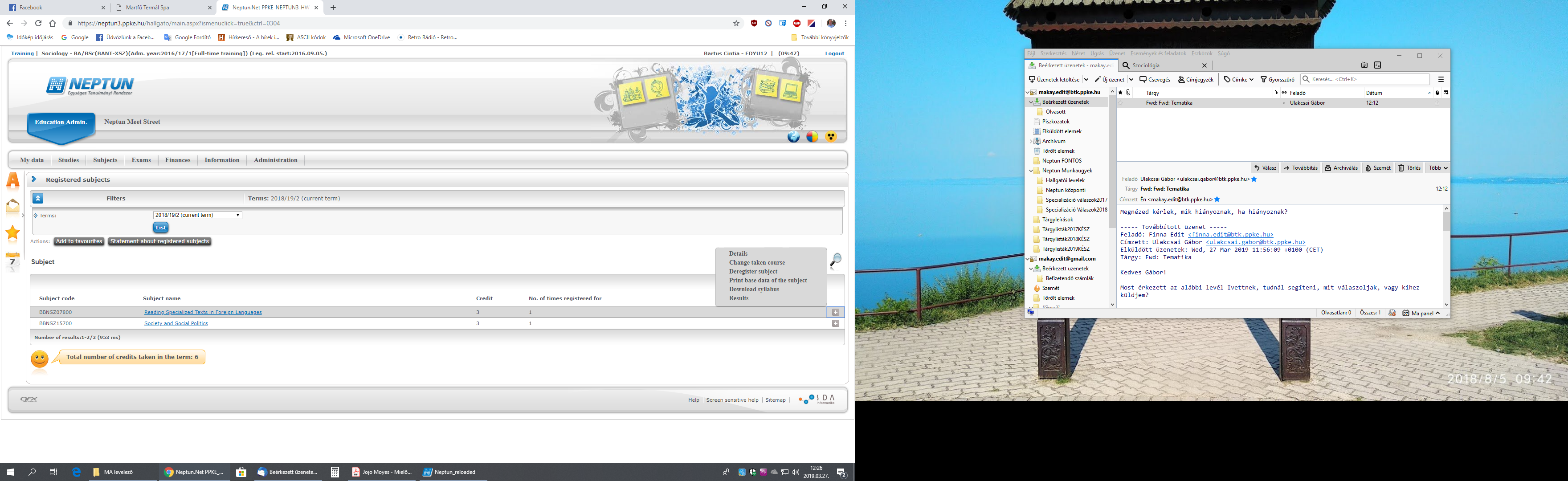 